Муниципальное бюджетное общеобразовательное учреждение средняя общеобразовательная школа с.КиселёвкаУльчского муниципального района Хабаровского края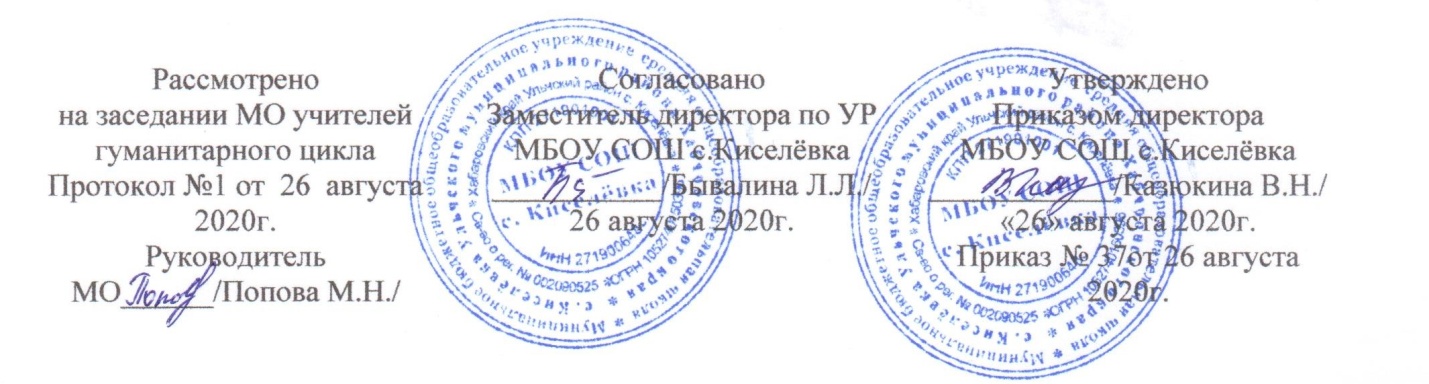 РАБОЧАЯ ПРОГРАММАЭЛЕКТИВНОГО КУРСА ПО РУССКОМУ ЯЗЫКУ«ТЕОРИЯ И ПРАКТИКА НАПИСАНИЯ СОЧИНЕНИЙ»для 10-11 классов на 2020-2022г.Составитель Власюк В.А.,учитель русского языкас.КиселёвкаРАБОЧАЯ ПРОГРАММАЭЛЕКТИВНОГО КУРСА ПО РУССКОМУ ЯЗЫКУ«ТЕОРИЯ И ПРАКТИКА НАПИСАНИЯ СОЧИНЕНИЙ»для 10-11 классов на 2020-2022г.ПОЯСНИТЕЛЬНАЯ ЗАПИСКАРабочая программа курса «Теория и практика написания сочинений» разработана  с опорой на основные положения Концепции преподавания русского языка и литературы в Российской Федерации, на основе ФГОС СОО, требований к результатам освоения основной образовательной программы среднего общего образования Муниципального бюджетного общеобразовательного учреждения средней общеобразовательной школы с.Киселёвка Ульчского муниципального района Хабаровского края с учётом Примерной программы среднего общего образования по предмету «Русский язык» и авторской программы «Русский язык 10-11 классы» под ред. Гольцовой Н.Г., И. В. Шамшина, М.А.Мищериной (М.: ООО «ТИД «Русское слово-РС», 2020 г.), ежегодных  методических рекомендаций для подготовки к итоговому сочинению.С 2014-2015 учебного года для выпускников проводится итоговое сочинение (изложение) в соответствии с Приказом Министерства образования и науки Российской Федерации «О внесении изменений в Порядок проведения государственной итоговой аттестации по образовательным программам среднего общего образования» №923 от 05.08.2014 г. (зарегистрирован Минюстом России 15.08.2014 г., регистрационный №33604). Данное решение принято с целью реализации Послания Президента Российской Федерации Федеральному Собранию Российской Федерации от 12.12.2013 года. Кроме этого, выпускники сдают ЕГЭ по русскому языку, а сочинение-рассуждение - это творческое задание (27) ЕГЭ. Сочинение позволяет проверить широту кругозора, умение мыслить и доказывать свою   позицию с опорой на самостоятельно выбранные произведения отечественной и мировой   литературы, владение речью. Введение итогового сочинения (изложения) содействует формированию самосознания учащегося, развитию его речевой и читательской культуры. Как итоговое сочинение, так и изложение являются допуском к государственной итоговой аттестации (оценка школой в системе «зачёт—незачёт»).  В отличие от изложения, итоговое сочинение — это форма индивидуальных достижений абитуриентов. В связи с этим подготовка к сочинению, его написание, оценка учителем, самооценка школьником занимают одно из важнейших мест в системе образования. Данная работа сопутствует анализу художественного текста, его интерпретации в совместной творческой деятельности учителя и обучающегося. Но в школьном курсе нет возможности уделить достаточно времени формированию у обучающихся коммуникативных компетенций. Поэтому огромную важность приобретают вопросы разработки дополнительных курсов, во время изучения которых у обучающихся формируется творческая способность пользоваться инвентарем языковых средств, который складывается из знаний и готовности к их адекватному использованию. Именно это обуславливает ведение факультативного курса «Теория и практика написания сочинений». Основной целью курса «Теория и практика написания сочинений» является совершенствование навыка написания сочинения-рассуждения. Задачи: совершенствовать умение работать с текстом художественных произведений и литературно-критических статей; совершенствовать умение оперировать теоретико-литературными понятиями и терминами как инструментом анализа в их связи с конкретными темами сочинений и заданиями; совершенствовать умение написания сочинения-рассуждения (т.е. логично, доказательно и образно излагать свои мысли, аргументировать, уметь делать выводы); повысить уровень речевого развития (т.е. сформулировать языковое чутье, научиться правильно выражать свои мысли в устной и письменной речи). Методы обучения: • Исследование; • Проблемно-поисковые задания; • Наблюдение; • Работа с обобщающими схемами; • Работа с лингвистическими словарями; • Индивидуальные задания. Основными формами проверки знаний и умений учащихся являются: - устные формы – опрос, выступления; - письменные формы – самостоятельные творческие работы. Общая характеристика учебного курса Специфика курса состоит в том, что он содержит методику подготовки к написанию сочинения в 11 классе, систематизирует теоретические сведения о сочинении-рассуждении. Новизна программы заключается в том, что она представляет систему работы учителя-словесника по решению проблемы формирования коммуникативных компетенций учащихся в рамках обучения написанию сочинения – рассуждения, в осуществлении системного подхода к организации деятельности учащихся по усвоению теории литературы и применению этих знаний на практике при написании сочинений. Особый акцент сделан на использование ИКТ, что является признаком соответствия современным требованиям к организации учебного процесса. Место учебного курса в учебном плане школы На изучение курса «Теория и практика написания сочинений» в учебном плане МБОУ СОШ с.Киселёвка отведен 1 час в неделю в 10 классе и 1 недельный час в 11 классе (всего 70ч.). Содержание курса     Сочинение как текст. Основные признаки текста. Сбалансированность частей работы, соответствие определённой стилистике. Работа над текстом художественного произведения при подготовке к сочинению. Теоретико-литературные понятия и их роль в подготовке к экзаменам по русскому языку и литературе. Основные литературоведческие понятия в формулировках тем сочинений. Классификация сочинений по проблематике, тематике и жанрам. Своеобразие жанров. Зависимость структуры сочинения от его типа. Выбор темы сочинения. Выбор эпиграфа. Цитирование. Использование цитат в сочинении. Развёрнутый план работы рад сочинением-рассуждением. Сочинение- рассуждение. Структура сочинения. Вступительная часть сочинения. Виды вступлений (историческое, историко-литературное, аналитическое или проблемное, биографическое, сравнительное, публицистическое, лирическое). Основная часть сочинения.    Заключительная   часть сочинения. Стилистика сочинения. Редактирование и рецензирование, анализ. Контроль уровня обученности Оценка ответов учащихся При оценке ответа учащегося надо руководствоваться следующими критериями: 1)полнота и правильность ответа; 2) степень осознанности, понимания изученного;3) языковое оформление ответа. «Зачет» ставится, если учащийся: 1) полно излагает изученный материал, дает правильные определения языковых понятий; 2) обнаруживает понимание материала, может обосновать свои суждения, применить знания на практике, привести необходимые примеры не только по учебнику, но и самостоятельно составленные; 3) излагает материал последовательно и правильно с точки зрения норм литературного языка. «Незачет» ставится, если учащийся обнаруживает незнание большей части соответствующего раздела изучаемого материала, допускает ошибки в формулировке определений и правил, искажающие их смысл, беспорядочно и неуверенно излагает материал. ТРЕБОВАНИЯ К УРОВНЮ ПОДГОТОВКИ УЧАЩИХСЯПрограмма элективного курса предусматривает  обучение конструированию текста типа рассуждения на основе исходного текста, развитие умения понимать и интерпретировать прочитанный текст, создавать своё высказывание, уточняя тему и основную мысль, формулировать проблему, выстраивать композицию, отбирать языковые средства с учётом стиля и типа речи. Умения и навыки, приобретённые в ходе изучения данного курса, направлены на выполнение задания повышенного уровня сложности.  Личностные, метапредметные, предметные результаты учебной деятельностиРабота по подготовке к написанию итогового сочинения, сочинения на ЕГЭ как особой форме итоговой аттестации направлена на формирование личностных, предметных, метапредметных результатов:Личностные результаты учебной деятельности:развитие морального сознания и компетентности в решении моральных проблем на основе личностного выбора, формирование нравственных чувств и нравственного поведения, осознанного и ответственного отношения к собственным поступкам;формирование ответственного отношения к учению, готовности и способности обучающихся к саморазвитию и самообразованию на основе мотивации к обучению и познанию, осознанному; воспитание российской гражданской идентичности: патриотизма, любви и уважения к Отечеству, чувства гордости за свою Родину, прошлое и настоящее многонационального народа России. Предметные результаты:1)  опыт восприятия и понимания информации, содержащейся в тексте;
2)  опыт использования в речи вариативных грамматических конструкций и лексического богатства языка, а также опыт использования выразительных средств;
3) опыт оформления высказывания в соответствии с орфографическими, пунктуационными, грамматическими и лексическими нормами современного русского литературного языка.Метапредметные результаты  умение понимать проблему, выдвигать гипотезу, структурировать материал, приводить аргументы, делать выводы;умение самостоятельно организовывать сою деятельность, определять сферу своих интересов;умение работать с различными источниками информации.Планируемые результаты реализации курса Программа элективного курса предусматривает обучение конструированию текста типа рассуждения на основе исходного текста, развитие умения понимать и интерпретировать прочитанный текст, создавать своё высказывание, уточняя тему и основную мысль, формулировать проблему, выстраивать композицию, отбирать языковые средства с учётом стиля и типа речи. Умения и навыки, приобретённые в ходе изучения данного курса, направлены на выполнение задания повышенного уровня сложности. Выпускник на базовом уровне научится:- использовать языковые средства адекватно цели общения и речевой ситуации;- использовать знания о формах русского языка (литературный язык, просторечие, народные говоры, профессиональные разновидности, жаргон, арго) при создании текстов;- создавать устные и письменные высказывания, монологические и диалогические тексты определенной функционально-смысловой принадлежности (описание, повествование, рассуждение) и определенных жанров (тезисы, конспекты, выступления, лекции, отчеты, сообщения, аннотации, рефераты, доклады, сочинения);- выстраивать композицию текста, используя знания о его структурных элементах;- подбирать и использовать языковые средства в зависимости от типа текста и выбранного профиля обучения;- правильно использовать лексические и грамматические средства связи предложений при построении текста;- создавать устные и письменные тексты разных жанров в соответствии с функционально-стилевой принадлежностью текста;- сознательно использовать изобразительно-выразительные средства языка при создании текста в соответствии с выбранным профилем обучения;- анализировать текст с точки зрения наличия в нем явной и скрытой, основной и второстепенной информации, определять его тему, проблему и основную мысль;- соблюдать в речевой практике основные орфоэпические, лексические, грамматические, стилистические, орфографические и пунктуационные нормы русского литературного языка;- использовать основные нормативные словари и справочники для оценки устных и письменных высказываний с точки зрения соответствия языковым нормам.Выпускник получит возможность научиться:- анализировать при оценке собственной и чужой речи языковые средства, использованные в тексте, с точки зрения правильности, точности и уместности их употребления;- комментировать авторские высказывания на различные темы (в том числе о богатстве и выразительности русского языка);- выражать согласие или несогласие с мнением собеседника в соответствии с правилами ведения диалогической речи;- дифференцировать главную и второстепенную информацию, известную и неизвестную информацию в прослушанном тексте;- проводить самостоятельный поиск текстовой и нетекстовой информации, отбирать и анализировать полученную информацию;- сохранять стилевое единство при создании текста заданного функционального стиля;- осуществлять речевой самоконтроль;- совершенствовать орфографические и пунктуационные умения и навыки на основе знаний о нормах русского литературного языка;- использовать основные нормативные словари и справочники для расширения словарного запаса и спектра используемых языковых средств;- оценивать эстетическую сторону речевого высказывания при анализе текстов (в том числе художественной литературы).Тематическое планирование. 10 класс.Тематическое планирование. 11 класс.Список литературы1. Карнаух Н.Л., Щербина И.В. Письменные работы по литературе. 9–11-е классы. М.: Дрофа, 2010.2. Калганова Т.А. Сочинения различных жанров в старших классах. М.: Просвещение, 2011.3. Крундышев А.А. Как работать над сочинением. СПб., отделение изд-ва «Просвещение», 2010.3. Обернихина Г.А., Карнаух Н.Л. Обучение написанию сочинений разных жанров. Методические рекомендации. М.: АПК и ПРО, 2011.4. Подготовка и проведение итогового сочинения по литературе. Метод. рекомендации для образоват. организаций. — М.: Просвещение, 20205. Сочинение? Легко! 10—11 классы: пособие для учащихся общеобразоват. организаций /[С.И. Красовская, М.И. Шутан, Е.А. Певак и др.]. — М.: Просвещение, 2015. 6. Угроватова Т.Ю. Русский язык. 34 урока подготовки к ЕГЭ. 10-11 классы. М. 20087.  Щербакова О. И. Виды сочинений по литературе. 10—11 классы: пособие для учителей общеобразоват. организаций - М.: Просвещение, 2013.Интерактивное рабочее место учителя. Номер урокаТема урокаДата проведенияЦель как запрограммированный результатВиды контроляВВЕДЕНИЕ (2)ВВЕДЕНИЕ (2)ВВЕДЕНИЕ (2)ВВЕДЕНИЕ (2)ВВЕДЕНИЕ (2)Выпускное сочинение по литературе. 04.09.2020Называть особенности выпускного сочинения; объяснять требования к экзаменационному сочинению, критерии проверки;Текущий контрольРедактирование и редакторские знаки.11.09Классифицировать ошибки; редактировать тексты;Текущий контрольСОЧИНЕНИЕ КАК ТЕКСТ (6)СОЧИНЕНИЕ КАК ТЕКСТ (6)СОЧИНЕНИЕ КАК ТЕКСТ (6)СОЧИНЕНИЕ КАК ТЕКСТ (6)СОЧИНЕНИЕ КАК ТЕКСТ (6)Знание произведения как основа сочинения.18.09Работать с текстом художественного произведения при написании сочинения;Текстовый контроль Сочинение в системе анализа художественного произведения.25.09Работать с текстом художественного произведения при написании сочинения;Текстовый контрольОсновные признаки текста. Тема и основная мысль.02.10Определять тему и основную мысль текста;Текущий контрольУрок-практикум «Особенности формулировок тем сочинения».09.10Формулировать тему сочинения в соответствии с выбранным тематическим направлением;Текущий контрольПроблема и идея.16.10Определять проблематику литературных произведений;Тексущий контрольТипы текста – типы сочинений.23.10Определять тип сочинения;Текущий контрольЖАНРЫ СОЧИНЕНИЙ (11)ЖАНРЫ СОЧИНЕНИЙ (11)ЖАНРЫ СОЧИНЕНИЙ (11)ЖАНРЫ СОЧИНЕНИЙ (11)ЖАНРЫ СОЧИНЕНИЙ (11)Разные жанры ученических сочинений.Классифицировать сочинения по жанрам; выбирать жанр в зависимости от темы и основной мысли;Текущий контрольЭссе как жанр ученического сочинения.Называть жанровые признаки текста;Текущий контрольУрок-практикум «Написание сочинения в жанре эссе».Редактировать и рецензировать сочинение; совершенствовать написанное;Текстовый контрольЭпистолярный жанр (письмо) как жанр ученического сочинения.Называть жанровые признаки текста;Текущий контрольУрок-практикум «Написание сочинения в жанре письма».Редактировать и рецензировать сочинение; совершенствовать написанное;ТекущийконтрольЭпистолярный жанр (дневник) как жанр ученического сочинения.Называть жанровые признаки текста;Текущий контрольУрок-практикум «Написание сочинения в жанре дневника».Редактировать и рецензировать сочинение; совершенствовать написанное;Текущий контрольПутевые заметки как жанр ученического сочинения.Называть жанровые признаки текста;Текущий контрольУрок-практикум «Написание сочинения в жанре путевых заметок».Редактировать и рецензировать сочинение; совершенствовать написанное;Текущий контрольРепортаж как жанр ученического сочинения.Называть жанровые признаки текста;Текущий контрольУрок-практикум «Написание сочинения в жанре репортажа».Редактировать и рецензировать сочинение; совершенствовать написанное;Текущий контрольЭТАПЫ РАБОТЫ НАД СОЧИНЕНИЕМ (15)ЭТАПЫ РАБОТЫ НАД СОЧИНЕНИЕМ (15)ЭТАПЫ РАБОТЫ НАД СОЧИНЕНИЕМ (15)ЭТАПЫ РАБОТЫ НАД СОЧИНЕНИЕМ (15)ЭТАПЫ РАБОТЫ НАД СОЧИНЕНИЕМ (15)Структура сочинения. Выбор темы. Выбор жанра. Называть этапы работы над сочинением; составлять простой и сложный план сочинения;Текущий контрольУрок-практикум «Особенности формулировок тем итогового сочинения».Формулировать тему сочинения в соответствии с тематическим направлением «Разум и чувство»; подбирать литературные примеры к выбранной теме;Текущий контрольУрок-практикум «Особенности формулировок тем итогового сочинения».Формулировать тему сочинения в соответствии с тематическим направлением «Честь и бесчестие»; подбирать литературные примеры к выбранной теме;Текущий контрольУрок-практикум «Особенности формулировок тем итогового сочинения».Формулировать тему сочинения в соответствии с тематическим направлением «Победа и поражение»; подбирать литературные примеры к выбранной теме;Текущий контрольУрок-практикум «Особенности формулировок тем итогового сочинения».Формулировать тему сочинения в соответствии с тематическим направлением «Опыт и ошибки»; подбирать литературные примеры к выбранной теме;Текущий контрольУрок-практикум «Особенности формулировок тем итогового сочинения».Формулировать тему сочинения в соответствии с тематическим направлением «Дружба и вражда»; подбирать литературные примеры к выбранной теме;Текущий контрольЧерновой вариант сочинения.Подбирать цитаты и правильно их оформлять; собирать материал по литературным источникам;Текущий контрольВступление. Особенности написания. Определять вид вступления по характерным признакам (историческое, аналитическое, биографическое, сравнительное, лирическое); самостоятельно создавать вступление одного из предложенных видов;Текущий контрольУрок-практикум «Технология написания вступления».Определять вид вступления по характерным признакам (историческое, аналитическое, биографическое, сравнительное, лирическое); самостоятельно создавать вступление одного из предложенных видов;Текущий контрольЗаключение. Особенности написания. Определять вид заключения по характерным признакам; самостоятельно создавать заключение одного из предложенных видов;Текущий контрольУрок-практикум «Технология написания заключения».Определять вид заключения по характерным признакам; самостоятельно создавать заключение одного из предложенных видов;Текущий контрольОсновная часть сочинения. Особенности написания. Знать варианты «мостиков» (переходов от одной части к другой); самостоятельно создавать основную часть, не нарушая абзацного членения;Текущий контрольУрок-практикум «Технология написания основной части».Знать варианты «мостиков» (переходов от одной части к другой); самостоятельно создавать основную часть, не нарушая абзацного членения;Текущий контрольАргументация. Особенности написания. Самостоятельно подбирать аргументы к предложенной теме рассуждения; правильно вводить аргументы в текст сочинения;Текущий контрольУрок-практикум «Технология подбора аргументов». Самостоятельно подбирать аргументы к предложенной теме рассуждения; правильно вводить аргументы в текст сочинения;Текущий контрольИтоги годаНомер урокаТема урокаДата проведенияЦель как запрограммированный результатВиды контроляВВЕДЕНИЕ (1)ВВЕДЕНИЕ (1)ВВЕДЕНИЕ (1)ВВЕДЕНИЕ (1)ВВЕДЕНИЕ (1)Выпускное сочинение по литературе. Составлять алгоритм работы над итоговым сочинением;Текущий контрольПОВТОРЕНИЕ ИЗУЧЕННОГО В 10 КЛАССЕ (7)ПОВТОРЕНИЕ ИЗУЧЕННОГО В 10 КЛАССЕ (7)ПОВТОРЕНИЕ ИЗУЧЕННОГО В 10 КЛАССЕ (7)ПОВТОРЕНИЕ ИЗУЧЕННОГО В 10 КЛАССЕ (7)ПОВТОРЕНИЕ ИЗУЧЕННОГО В 10 КЛАССЕ (7)Требования, критерии оценивания.Объяснять требования к экзаменационному сочинению;Текущий контрольРедактирование сочинения.Совершенствовать написанное;Текущий контрольСочинение как текст.Формулировать основную мысль сочинения;Текущий контрольЖанры ученического сочинения.Называть жанровые признаки текста;Текущий контрольЖанры ученического сочинения.Выбирать жанр в зависимости от темы и основной мысли;Текущий контрольЭтапы работы над сочинением.Составлять простой и сложный план сочинения; подбирать литературные примеры к выбранной теме; писать черновой вариант сочинения;Текущий контрольЭтапы работы над сочинением.Составлять простой и сложный план сочинения; подбирать литературные примеры к выбранной теме; писать черновой вариант сочинения;Текущий контрольИТОГОВОЕ СОЧИНЕНИЕ (26)ИТОГОВОЕ СОЧИНЕНИЕ (26)ИТОГОВОЕ СОЧИНЕНИЕ (26)ИТОГОВОЕ СОЧИНЕНИЕ (26)ИТОГОВОЕ СОЧИНЕНИЕ (26)Тематические направления 2017 – 2018 учебного года.Участвовать в обсуждении новых тематических направлений;Текущий контрольТематическое направление «Верность и измена».Формулировать тему сочинения в соответствии с тематическим направлением; Текущий контрольТематическое направление «Смелость и трусость».Формулировать тему сочинения в соответствии с тематическим направлением; Текущий контрольТематическое направление «Равнодушие и отзывчивость».Формулировать тему сочинения в соответствии с тематическим направлением; Текущий контрольТематическое направление «Цели и средства».Формулировать тему сочинения в соответствии с тематическим направлением; Текущий контрольТематическое направление «Человек и общество».Формулировать тему сочинения в соответствии с тематическим направлением; Текущий контрольЛитературные произведения к направлению «Верность и измена».Самостоятельно подбирать аргументы к предложенной теме рассуждения; анализировать прочитанные произведения;правильно вводить аргументы в текст сочинения;писать черновой вариант сочинения по одной из предложенных тем;редактировать собственный и чужой текст сочинения, совершенствуя написанное;Текущий контрольУрок-практикум «Написание сочинения».Самостоятельно подбирать аргументы к предложенной теме рассуждения; анализировать прочитанные произведения;правильно вводить аргументы в текст сочинения;писать черновой вариант сочинения по одной из предложенных тем;редактировать собственный и чужой текст сочинения, совершенствуя написанное;Текущий контрольУрок-практикум «Написание сочинения».Самостоятельно подбирать аргументы к предложенной теме рассуждения; анализировать прочитанные произведения;правильно вводить аргументы в текст сочинения;писать черновой вариант сочинения по одной из предложенных тем;редактировать собственный и чужой текст сочинения, совершенствуя написанное;Текущий контрольУрок-практикум «Редактирование сочинения».Самостоятельно подбирать аргументы к предложенной теме рассуждения; анализировать прочитанные произведения;правильно вводить аргументы в текст сочинения;писать черновой вариант сочинения по одной из предложенных тем;редактировать собственный и чужой текст сочинения, совершенствуя написанное;Текущий контрольЛитературные произведения к направлению «Смелость и трусость».Самостоятельно подбирать аргументы к предложенной теме рассуждения; анализировать прочитанные произведения;правильно вводить аргументы в текст сочинения;писать черновой вариант сочинения по одной из предложенных тем;редактировать собственный и чужой текст сочинения, совершенствуя написанное;Текущий контрольУрок-практикум «Написание сочинения».Самостоятельно подбирать аргументы к предложенной теме рассуждения; анализировать прочитанные произведения;правильно вводить аргументы в текст сочинения;писать черновой вариант сочинения по одной из предложенных тем;редактировать собственный и чужой текст сочинения, совершенствуя написанное;Текущий контрольУрок-практикум «Написание сочинения».Самостоятельно подбирать аргументы к предложенной теме рассуждения; анализировать прочитанные произведения;правильно вводить аргументы в текст сочинения;писать черновой вариант сочинения по одной из предложенных тем;редактировать собственный и чужой текст сочинения, совершенствуя написанное;Текущий контрольУрок-практикум «Редактирование сочинения».Самостоятельно подбирать аргументы к предложенной теме рассуждения; анализировать прочитанные произведения;правильно вводить аргументы в текст сочинения;писать черновой вариант сочинения по одной из предложенных тем;редактировать собственный и чужой текст сочинения, совершенствуя написанное;Текущий контроль Литературные произведения к направлению «Равнодушие и отзывчивость».Самостоятельно подбирать аргументы к предложенной теме рассуждения; анализировать прочитанные произведения;правильно вводить аргументы в текст сочинения;писать черновой вариант сочинения по одной из предложенных тем;редактировать собственный и чужой текст сочинения, совершенствуя написанное;Текущий контрольУрок-практикум «Написание сочинения».Самостоятельно подбирать аргументы к предложенной теме рассуждения; анализировать прочитанные произведения;правильно вводить аргументы в текст сочинения;писать черновой вариант сочинения по одной из предложенных тем;редактировать собственный и чужой текст сочинения, совершенствуя написанное;Текущий контрольУрок-практикум «Написание сочинения».Самостоятельно подбирать аргументы к предложенной теме рассуждения; анализировать прочитанные произведения;правильно вводить аргументы в текст сочинения;писать черновой вариант сочинения по одной из предложенных тем;редактировать собственный и чужой текст сочинения, совершенствуя написанное;Текущий контрольУрок-практикум «Редактирование сочинения».Самостоятельно подбирать аргументы к предложенной теме рассуждения; анализировать прочитанные произведения;правильно вводить аргументы в текст сочинения;писать черновой вариант сочинения по одной из предложенных тем;редактировать собственный и чужой текст сочинения, совершенствуя написанное;Текущий контрольЛитературные произведения к направлению «Цели и средства».Самостоятельно подбирать аргументы к предложенной теме рассуждения; анализировать прочитанные произведения;правильно вводить аргументы в текст сочинения;писать черновой вариант сочинения по одной из предложенных тем;редактировать собственный и чужой текст сочинения, совершенствуя написанное;Текущий контрольУрок-практикум «Написание сочинения».Самостоятельно подбирать аргументы к предложенной теме рассуждения; анализировать прочитанные произведения;правильно вводить аргументы в текст сочинения;писать черновой вариант сочинения по одной из предложенных тем;редактировать собственный и чужой текст сочинения, совершенствуя написанное;Текущий контрольУрок-практикум «Написание сочинения».Самостоятельно подбирать аргументы к предложенной теме рассуждения; анализировать прочитанные произведения;правильно вводить аргументы в текст сочинения;писать черновой вариант сочинения по одной из предложенных тем;редактировать собственный и чужой текст сочинения, совершенствуя написанное;Текущий контрольУрок-практикум «Редактирование сочинения».Самостоятельно подбирать аргументы к предложенной теме рассуждения; анализировать прочитанные произведения;правильно вводить аргументы в текст сочинения;писать черновой вариант сочинения по одной из предложенных тем;редактировать собственный и чужой текст сочинения, совершенствуя написанное;Текущий контрольЛитературные произведения к направлению «Человек и общество».Самостоятельно подбирать аргументы к предложенной теме рассуждения; анализировать прочитанные произведения;правильно вводить аргументы в текст сочинения;писать черновой вариант сочинения по одной из предложенных тем;редактировать собственный и чужой текст сочинения, совершенствуя написанное;Текущий контрольУрок-практикум «Написание сочинения».Самостоятельно подбирать аргументы к предложенной теме рассуждения; анализировать прочитанные произведения;правильно вводить аргументы в текст сочинения;писать черновой вариант сочинения по одной из предложенных тем;редактировать собственный и чужой текст сочинения, совершенствуя написанное;Текущий контрольУрок-практикум «Написание сочинения».Самостоятельно подбирать аргументы к предложенной теме рассуждения; анализировать прочитанные произведения;правильно вводить аргументы в текст сочинения;писать черновой вариант сочинения по одной из предложенных тем;редактировать собственный и чужой текст сочинения, совершенствуя написанное;Текущий контрольУрок-практикум «Редактирование сочинения».Самостоятельно подбирать аргументы к предложенной теме рассуждения; анализировать прочитанные произведения;правильно вводить аргументы в текст сочинения;писать черновой вариант сочинения по одной из предложенных тем;редактировать собственный и чужой текст сочинения, совершенствуя написанное;Текущий контрольИтоги года